27 25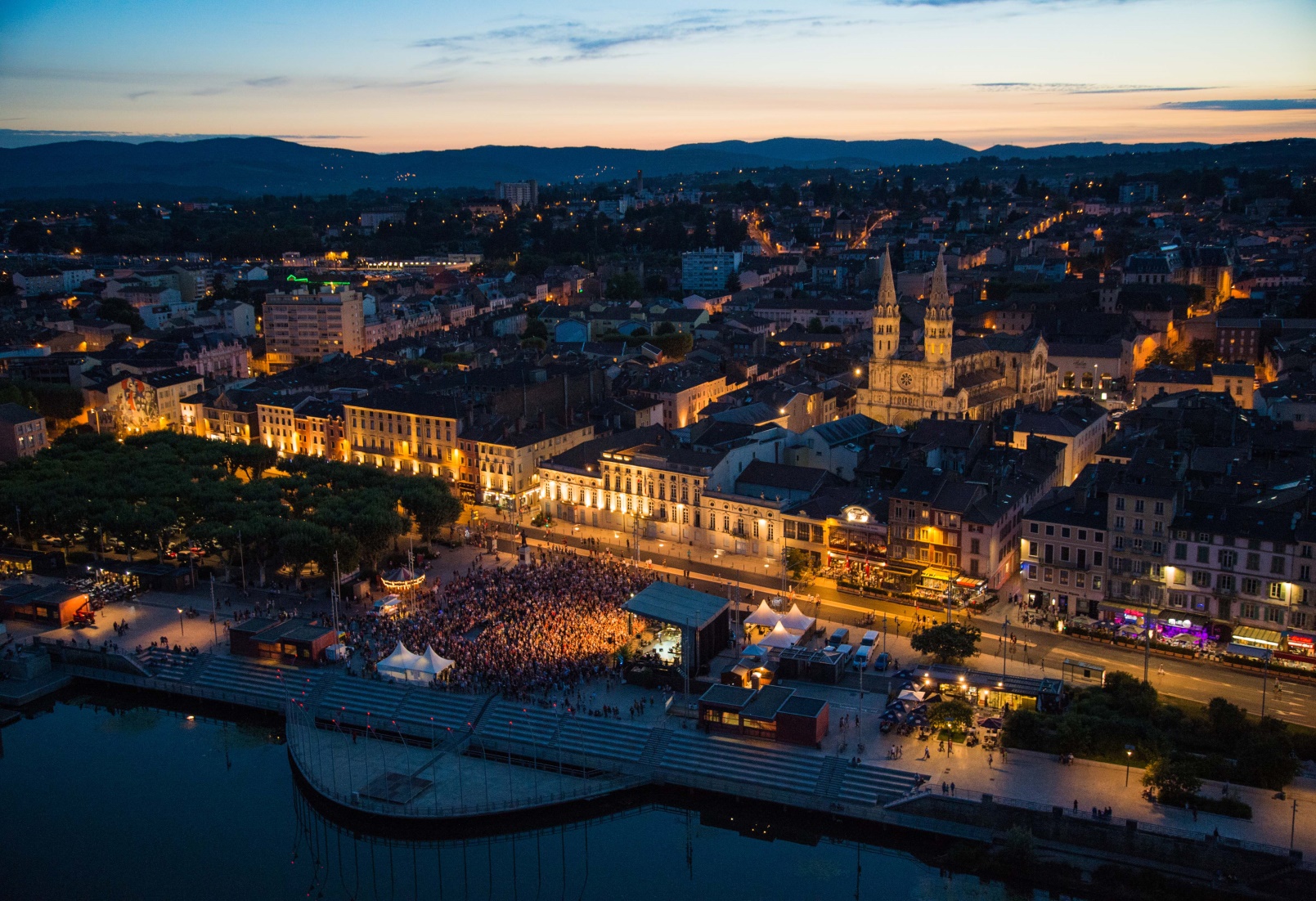 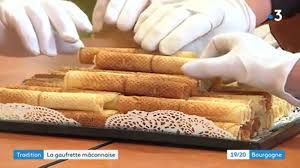 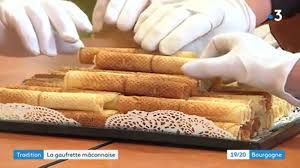 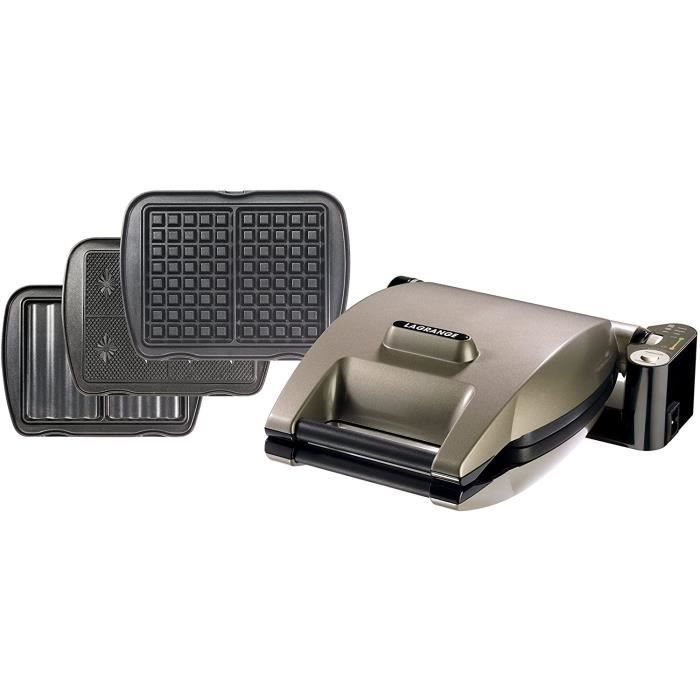 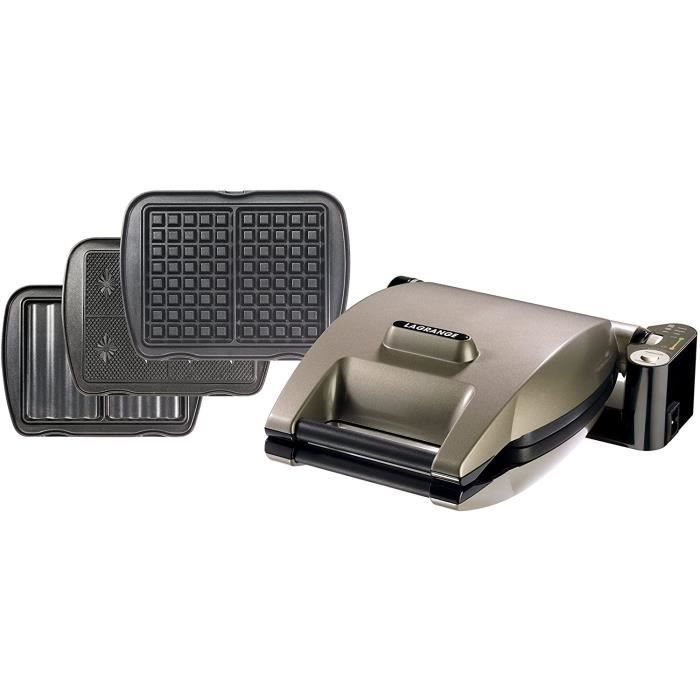 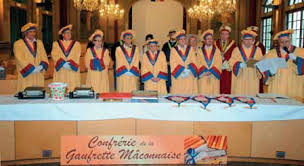 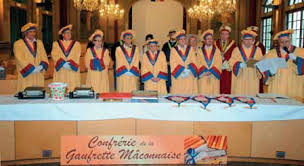 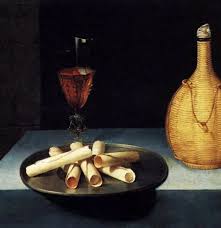 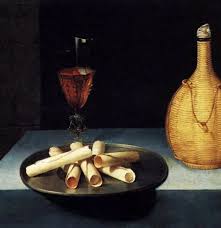 Organisation : CONFRÉRIE de la GAUFRETTE MÂCONNAISE – https://comgaufrettemaconnaise.com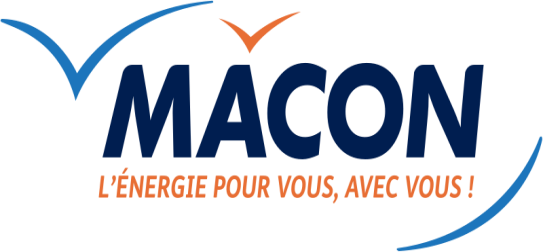 